Projektas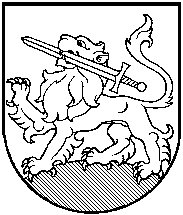 RIETAVO SAVIVALDYBĖS TARYBASPRENDIMASDĖL KREIPIMOSI SOCIALINĖS PARAMOS MOKINIAMS, MOKINIŲ NEMOKAMO MAITINIMO MOKYKLOSE IR PARAMOS MOKINIO REIKMENIMS ĮSIGYTI TVARKOS APRAŠŲ PATVIRTINIMO2014 m. liepos   d.  Nr. T1-RietavasVadovaudamasi Lietuvos Respublikos vietos savivaldos įstatymo 16 straipsnio 4 dalimi, 18 straipsnio 1 dalimi ir Lietuvos Respublikos socialinės paramos mokiniams įstatymo 14 straipsnio 1 dalies 2 punktu ir 2 dalimi, Lietuvos Respublikos  Vyriausybės 2014 m. vasario 19 d. nutarimu Nr. 171 „Dėl Lietuvos Respublikos Vyriausybės 2009 m. gruodžio 23 d. nutarimo Nr. 1770 „Dėl mokinių nemokamo maitinimo mokyklose tvarkos aprašo patvirtinimo“ pakeitimo“ Rietavo savivaldybės taryba  n u s p r e n d ž i a:	Patvirtinti: Kreipimosi dėl socialinės paramos mokiniams tvarkos aprašą (pridedama). Mokinių nemokamo maitinimo mokyklose tvarkos aprašą (pridedama). Paramos mokinio reikmenims įsigyti tvarkos aprašą (pridedama).Pripažinti netekusiais galios: Rietavo savivaldybės tarybos 2008 m. kovo 6 d. sprendimą Nr. T1-44 „Dėl Rietavo savivaldybės tarybos 2007 m. vasario 8 d. sprendimo Nr. T1-21 „Dėl nemokamo mokinių maitinimo dienos įkainio nustatymo“ pakeitimo“; Rietavo savivaldybės tarybos 2009 m. vasario 19 d. sprendimą Nr. T1-53 „Dėl socialinės paramos mokiniams teikimo Rietavo savivaldybėje“;2.3. Rietavo savivaldybės tarybos 2010 m. vasario 4 d. sprendimą Nr. T1-29 „Dėl mokinių nemokamo maitinimo mokyklose tvarkos aprašo patvirtinimo“;2.4. Rietavo savivaldybės tarybos 2010 m. vasario 4 d. sprendimą Nr. T1-30 „Dėl socialinės paramos mokiniams teikimo Rietavo savivaldybėje“.Šis sprendimas gali būti skundžiamas Lietuvos Respublikos administracinių bylų teisenos įstatymo nustatyta tvarka.Savivaldybės meras 						      PATVIRTINTA	Rietavo savivaldybės tarybos              2014 m. liepos   d. sprendimu Nr.    T1-KREIPIMOSI DĖL SOCIALINĖS PARAMOS MOKINIAMSTVARKOS APRAŠASI. BENDROSIOS NUOSTATOS         1. Kreipimosi dėl socialinės paramos mokiniams tvarkos aprašas (toliau – Aprašas) nustato vaikų, gyvenančių Rietavo savivaldybėje ir besimokančių bendrojo ugdymo, profesinio mokymo įstaigose, ikimokyklinio ugdymo įstaigose ar pas kitą švietimo teikėją (išskyrus laisvąjį mokytoją) (toliau – mokykla) pagal bendrojo ugdymo programas, įregistruotas Studijų, mokymo programų ir kvalifikacijų registre, ar priešmokyklinio ugdymo programą, kreipimosi dėl socialinės paramos tvarką, socialinės paramos skyrimą.         2. Socialinės paramos mokiniams rūšys:          2.1. mokinių nemokamas maitinimas;          2.2. parama mokinio reikmenims įsigyti.3. Aprašas parengtas vadovaujantis Lietuvos Respublikos socialinės paramos mokiniams įstatymu (toliau – Įstatymas), jame vartojamos sąvokos atitinka įstatyme ir kituose teisės aktuose apibrėžtas sąvokas.II. SOCIALINĖS PARAMOS MOKINIAMS  SKYRIMAS         4. Mokiniai turi teisę į nemokamą maitinimą ir į paramą mokinio reikmenims įsigyti, jeigu vieno iš bendrai gyvenančių asmenų vidutinės pajamos per mėnesį yra mažesnės kaip 1,5 valstybės remiamų pajamų (toliau – VRP) dydžio.         5. Kitais atvejais, atsižvelgiant į bendrai gyvenančių asmenų pajamas, mokiniai turi teisę į nemokamą maitinimą, jeigu vidutinės pajamos vienam asmeniui per mėnesį yra mažesnės kaip 2 VRP dydžiai.          6. Kitais įstatyme nenumatytais atvejais, atsižvelgiant į bendrai gyvenančių asmenų gyvenimo sąlygas ir surašius buities ir gyvenimo sąlygų patikrinimo aktą, mokiniai turi teisę į 5 punkte nurodytą paramą šiais atvejais:          6.1. šeima turi išlaidų nelaimės, nelaimingo atsitikimo ar sunkios ligos atvejais;          6.2. šeima augina tris ir daugiau mokyklinio amžiaus vaikų;          6.3. vienas iš tėvų yra neįgalus;          6.4. šeima yra netekusi maitintojo;          6.5. mokinių tėvai teisės aktų nustatyta tvarka yra įtraukti į socialinės rizikos šeimų apskaitą;         6.6. mokinių tėvai nėra įtraukti į socialinės rizikos šeimų apskaitą, tačiau dėl socialinių įgūdžių stokos ar kitokių priežasčių negeba tinkamai pasirūpinti vaikais;         6.7. vienas iš tėvų nevykdo pareigos materialiai išlaikyti savo nepilnamečius vaikus (yra netraukę santuoką, gyvena skyrium ir vengia mokėti išlaikymą arba nepateikia dokumentų, reikalingų socialinei paramai mokiniams gauti);        6.8. vaikai auga pas senelius, kuriems teisės aktų nustatyta tvarka nėra nustatyta globa ir/ar jie negauna globos (rūpybos) išmokos.        7. Mokiniai turi nemokamo maitinimo teisę vasaros atostogų metu mokyklose organizuojamose dieninėse vasaros poilsio stovyklose, jeigu paskutinį mokslo metų mėnesį turėjo teisę gauti nemokamą maitinimą. Kai teisė gauti nemokamą maitinimą atsirado vėliau, nemokamas maitinimas skiriamas pagal pareiškėjo prašymą nuo kitos informacijos apie priimtą sprendimą dėl socialinės paramos mokiniams gavimo mokykloje dienos.                   8. Mokiniams nemokamas maitinimas skiriamas:         8.1. nuo mokslo metų pradžios iki mokslo metų pabaigos;         8.2. pateikus prašymą – paraišką (prašymą) mokslo metais - nuo kitos informacijos apie priimtą sprendimą dėl socialinės paramos mokiniams gavimo mokykloje dienos iki mokslo metų pabaigos;         8.3. vasaros atostogų metu mokykloje organizuojamose dieninėse vasaros poilsio stovyklose, jeigu paskutinį mokslo metų mėnesį mokinys turėjo teisę gauti nemokamą maitinimą pagal įstatymo 5 straipsnio 1 ar 2 dalį arba aprašo 7 punktą (atskiras prašymas skirti paramą nereikalingas).III. KREIPIMOSI DĖL SOCIALINĖS PARAMOS MOKINIAMS TVARKA         9. Dėl socialinės paramos mokiniams gali kreiptis:         9.1. vienas iš mokinio tėvų ar kitų bendrai gyvenančių pilnamečių asmenų;         9.2. globėjai (rūpintojai), jeigu jiems nemokama globos (rūpybos) išmoka;         9.3. pilnametis mokinys ar nepilnametis mokinys, kuris yra susituokęs arba emancipuotas;         9.4. mokykla, jeigu socialinė parama mokiniui būtina ir mokinio tėvai, globėjai (rūpintojai) nesikreipia dėl socialinės paramos mokiniams.         10. Pareiškėjas, deklaruojantis gyvenamąją vietą Rietavo savivaldybėje arba, jeigu gyvenamoji vieta nedeklaruota, gyvenantis Rietavo savivaldybės teritorijoje, dėl socialinės paramos mokiniams kreipiasi į deklaruotos gyvenamosios vietos seniūniją, jeigu gyvenamoji vieta nedeklaruota – į seniūniją, kurioje gyvena, užpildydamas prašymą-paraišką SP-11 (toliau – prašymas) skirti socialinę paramą mokiniams.         11. Prie prašymo pateikiami šie dokumentai:         11.1. vaiko (vaikų) gimimo liudijimas (liudijimai);         11.2. santuokos, ištuokos, mirties liudijimai arba kompetentingos institucijos dokumentas, patvirtinantis santuokos, ištuokos, mirties faktą, kai nėra duomenų valstybės ir žinybiniuose registruose, valstybės informacinėse sistemose;         11.3. pažyma (pažymos) apie priskaičiuotą ir išmokėtą darbo užmokestį;         11.4. pažyma iš kompetentingos įstaigos (Vidaus reikalų ministerijos, Specialiųjų tyrimų tarnybos, Valstybės saugumo departamento, Krašto apsaugos ministerijos, ambasados, konsulinio skyriaus ir kt.) apie gaunamas pareigūnų ir karių valstybines pensijas ir kitų valstybių mokamas pensijas, išmokas;         11.5. pažyma apie individualios įmonės savininko pajamas, gautas iš šios įmonės apmokestinto pelno, ir mažosios bendrijos narių, tikrosios ūkinės bendrijos ar komanditinės ūkinės bendrijos tikrųjų narių pajamas ir iš šių įmonių asmeniniams poreikiams gautas lėšas;         11.6. asmens, įsigijusio verslo liudijimą ar individualios veiklos vykdymo pažymą, pajamų ir išlaidų apskaitos žurnalas;         11.7. įmonės, įstaigos, organizacijos, vaikų išlaikymo fondo ar antstolio išduota pažyma apie lėšas vaikui (vaikams) išlaikyti (kai nėra galimybės pateikti išvardytų pažymų,  galima pateikti banko išrašą, atspausdintą iš internetinės bankininkystės, apie gaunamas lėšas vaikui išlaikyti);         11.8. teismo nutartis dėl išlaikymo vaikui (vaikams) priteisimo arba teismo patvirtinta sutartis dėl vaiko (vaikų) išlaikymo;         11.9. pažyma, kad asmuo studijuoja aukštojoje mokykloje, įskaitant akademines atostogas dėl ligos ar nėštumo laikotarpį, ar mokosi pagal formaliojo profesinio mokymo programą antrai kvalifikacijai įgyti ir apie tai, ar gauna (negauna) stipendijas (stipendijų).         12. Sveikatos, socialinės paramos ir rūpybos skyriaus (toliau – skyrius) specialistai gali paprašyti pateikti papildomus dokumentus, įrodančius mokinių socialinės paramos teisę.        13. Jeigu pagal duomenų teikimo sutartis Rietavo savivaldybės administracija duomenis tiesiogiai gauna iš atitinkamų institucijų ar įstaigų ir jų pakanka socialinei paramai mokiniams skirti, šių duomenų pateikti nereikia.                14. Bendrai gyvenančių asmenų vidutinės mėnesio pajamos socialinei paramai mokiniams gauti apskaičiuojamos Įstatymo 6 straipsnyje nustatyta tvarka.         15. Jeigu kreipimosi dėl socialinės paramos mokiniams metu bendrai gyvenantys asmenys gauna piniginę socialinę paramą pagal Lietuvos Respublikos piniginės socialinės paramos nepasiturintiems gyventojams įstatymą, pareiškėjas pateikia laisvos formos (SPS-26) prašymą skirti socialinę paramą mokiniams.         16. Dėl nemokamo maitinimo prašymą pareiškėjas gali pateikti ir mokyklos, kurioje mokinys mokosi ar organizuoja dienines vasaros poilsio stovyklas, administracijai. Šiuo atveju mokykla ne vėliau kaip per 3 darbo dienas prašymą su visais pareiškėjo pateiktais dokumentais ir dokumentų kopijomis, patvirtintomis mokyklos administracijos, perduoda Skyriui.         17. Jeigu socialinės paramos mokiniams, kurių tėvai, globėjai (rūpintojai) nesikreipia dėl šios paramos, prašo mokykla, ji Skyriui pateikia prašymą, jame nurodo priežastis, dėl kurių tėvai negali kreiptis dėl socialinės paramos mokiniams, buities ir gyvenimo sąlygų patikrinimo aktą ir kitą turimą informaciją, reikalingą socialinei paramai mokiniams skirti, mokyklos administracijos patvirtintą vaiko (vaikų) gimimo liudijimo (liudijimų) kopiją (kopijas).         18. Kad mokinys gautų nemokamą maitinimą nuo mokslo metų pradžios, pareiškėjas gali kreiptis nuo tų metų liepos 1 dienos. Kad mokinys gautų nemokamą maitinimą vasaros atostogų metu mokykloje organizuojamoje dieninėje vasaros poilsio stovykloje, pareiškėjas gali kreiptis nuo kalendorinių metų gegužės 1 dienos, išskyrus atvejį, kai atskiras prašymas nereikalingas. Dėl paramos mokinio reikmenims įsigyti pareiškėjas gali kreiptis iki kalendorinių metų spalio 5 dienos.         19. Visi dokumentai turi būti pateikiami valstybine kalba arba pateikiami notariškai patvirtinti dokumentų vertimai.         20. Skyriaus specialistai, patikrinę pareiškėjo pateiktą informaciją, perkelia į Socialinės paramos informacinės sistemos (SPIS) duomenų bazę duomenis ir parengia išvadą dėl mokinių socialinės paramos teisės.         21. Sprendimą dėl socialinės paramos mokiniams skyrimo priima Skyriaus vedėjas arba jį pavaduojantis specialistas.         22. Sprendimas dėl socialinės paramos mokiniams skyrimo priimamas ne vėliau kaip per 10 darbo dienų nuo prašymo – paraiškos ir visų reikalingų dokumentų gavimo dienos (tuo atveju, kai pareiškėjas yra mokykla – nuo raštu pateiktos informacijos gavimo dienos). Skyrius ne vėliau kaip per 3 darbo dienas apie priimtą sprendimą raštu informuoja mokyklas.                    23. Nustačius, kad per laikotarpį, per kurį mokiniui teikiama socialinė parama, pasikeitus aplinkybėms mokinys nebetenka teisės į šią paramą arba Pareiškėjas yra pateikęs neteisingus duomenis apie gaunamas pajamas, šeimos narius ar kitus duomenis, reikalingus socialinei paramai mokiniui skirti, priimamas sprendimas dėl socialinės paramos nutraukimo ir jis pateikiamas mokykloms ir pareiškėjui ne vėliau kaip per 3 darbo dienas nuo šio sprendimo priėmimo dienos. Socialinė parama mokiniui neteikiama nuo kitos dienos po sprendimo dėl socialinės paramos mokiniams nutraukimo mokykloje gavimo.  IV. SOCIALINĖS PARAMOS MOKINIAMS ADMINISTARVIMAS         24. Socialinė parama mokiniams finansuojama iš valstybės biudžeto specialiosios tikslinės dotacijos savivaldybių biudžetams lėšų, Savivaldybės biudžeto lėšų ir įstatymų nustatyta tvarka gautų lėšų.       25. Rietavo savivaldybės administracijos direktorius įsakymu patvirtina lėšas bendrojo lavinimo mokykloms ir ugdymo įstaigoms.         26.  Skyrius paskirsto Savivaldybės mokykloms socialinės paramos mokiniams įgyvendinti įstatymui gautas lėšas pagal Rietavo savivaldybės administracijos direktoriaus įsakymą;         27. Skyrius ne vėliau kaip per 10 dienų nuo lėšų paskirstymo su bendrojo lavinimo mokyklomis ir ugdymo įstaigomis sudaro biudžeto lėšų naudojimo sutartį, joms pateikia programos sąmatas pagal funkcinės ir ekonominės klasifikacijos kodus.V. SOCIALINĖS PARAMOS MOKINIAMS ORGANIZATORIAI, JŲ PAGRINDINĖS FUNKCIJOS        28. Socialinės paramos mokiniams įgyvendinimo organizatoriai: Skyrius, seniūnijos, Savivaldybės bendrojo lavinimo mokyklos ir ikimokyklinio ugdymo įstaigos.         29. Skyrius:         29.1. atsakingas Skyriaus specialistas tikrina ir kontroliuoja pateiktų duomenų teisingumą;         29.2. atsakingas Skyriaus specialistas suveda duomenis į Socialinės paramos informacinės sistemos SPIS) duomenų bazę;         29.3. Skyriaus vedėjas priima sprendimą dėl socialinės paramos mokiniams skyrimo arba nutraukimo. Sprendimo kopijos pateikiamos nemokamą maitinimą organizuojančiai ugdymo įstaigai;         29.4. renka ir kaupia duomenis apie suteiktą socialinę paramą mokiniams ir teikia šiuos duomenis Socialinės apsaugos ir darbo ministerijai, vadovaudamasis Vyriausybės ar jos įgaliotos institucijos patvirtinta duomenų apie suteiktą socialinę paramą mokiniams teikimo tvarka ir, jeigu reikia, kitą informaciją;         29.5. teikia Socialinės apsaugos ir darbo ministerijai duomenis apie pagrįstą valstybės biudžeto lėšų, reikalingų socialinei paramai mokiniams skirti, poreikį;         29.6. renka ir teikia duomenis apie lėšų naudojimo mokyklose analizę, laiku apskaičiuoja papildomai reikalingas ar numatomas nepanaudoti einamaisiais metais lėšas.         30. Seniūnijų socialiniai darbuotojai:         30.1. priima iš pareiškėjo užpildytą Socialinės apsaugos ir darbo ministro įsakymu patvirtintą prašymo – paraiškos socialinei paramai mokiniams gauti formą ir kitus reikiamus dokumentus;         30.2. tikrina pareiškėjo pateiktą informaciją, turinčią įtakos teisei į socialinę paramą  mokiniams, ir perduoda visus dokumentus Skyriui;         30.3. kilus įtarimui, kad pateikta neteisinga informacija, tikrina pareiškėjo gyvenimo sąlygas ir surašo buities ir gyvenimo sąlygų patikrinimo aktą Lietuvos Respublikos piniginės socialinės paramos nepasiturintiems gyventojams įstatymo nustatyta tvarka.         31. Savivaldybės administracijos buhalterija:         31.1. vykdo lėšų, skirtų socialinei paramai mokiniams, apskaitą.         32. Nemokamą maitinimą organizuojančios įstaigos administracija:         32.1. vadovaudamasi Lietuvos Respublikos socialinės paramos mokiniams įstatymu, teikia nemokamą maitinimą;         32.2. paskiria atsakingus už nemokamo maitinimo organizavimą ir priežiūrą asmenis ir apie tai informuoja Skyrių;         32.3. užtikrina nemokamo maitinimo registravimo žurnalo pildymą;         32.4. teikia reikiamas ataskaitas ir kitą informaciją apie nemokamą maitinimą;         32.5. atsako už valstybės ir savivaldybės biudžeto lėšų, skirtų Įstatymui įgyvendinti, tikslingą panaudojimą;         32.6. kreipiasi dėl socialinės paramos mokiniams skyrimo, kai socialinė parama mokiniui būtina, o tėvai (globėjai) nesikreipia;         32.7. atlieka kitas šiame Apraše nenumatytas funkcijas, susijusiais su Įstatymo įgyvendinimu.  V. BAIGIAMOSIOS NUOSTATOS         33. Šį aprašą vykdo Skyrius ir Rietavo savivaldybės teritorijoje įsteigtos Savivaldybės mokyklos – pagal savo kompetenciją.        34. Nemokamam maitinimui skirtiems produktams įsigyti (įskaitant prekių pirkimo pridėtinės vertės mokestį) skiriamų lėšų dydis nustatomas Rietavo savivaldybės tarybos sprendimu.        35. Už Rietavo savivaldybės biudžeto lėšų, skiriamų patiekalų gamybos išlaidoms, ir valstybės biudžeto lėšų, skiriamų nemokamam maitinimui tikslingą panaudojimą teisės aktų nustatyta tvarka atsako mokykla.           36. Neteisėtai gautos ir negrąžintos socialinės paramos mokiniams dydžio piniginės lėšos išieškomos teisės aktų nustatyta tvarka.___________________________________      PATVIRTINTA	Rietavo savivaldybės tarybos             2014 m. liepos  d.              sprendimu Nr. T1- MOKINIŲ NEMOKAMO MAITINIMO MOKYKLOSE TVARKOS APRAŠASI. BENDROSIOS  NUOSTATOS1. Šis tvarkos aprašas (toliau – Aprašas) reglamentuoja nemokamo maitinimo organizavimą Rietavo savivaldybės mokiniams, kurie mokosi bendrojo ugdymo mokyklose, ikimokyklinio ugdymo įstaigose ar pas kitą švietimo teikėją (išskyrus laisvąjį mokytoją) (toliau – mokykla) pagal bendrojo ugdymo programas, įregistruotas Studijų, mokymo programų ir kvalifikacijų registre, ar priešmokyklinio ugdymo programas.2. Aprašas netaikomas mokiniams, kurie mokosi pagal suaugusiųjų ugdymo programas, ir mokiniams, kurie mokosi ir pagal bendrojo ugdymo, ir pagal profesinio mokymo programas.3. Aprašas netaikomas mokiniams, kurie yra išlaikomi (nemokamai gauna nakvynę, maistą ir mokinio reikmenis) valstybės arba Savivaldybės finansuojamose įstaigose arba kuriems įstatymu nustatyta tvarka yra skiriama globos (rūpybos) išmoka.4. Apraše nustatytas nemokamas maitinimas neskiriamas mokiniams, jeigu tėvai, globėjai (rūpintojai) yra atleisti nuo mokėjimo už vaikų maitinimą mokyklų bendrabučiuose.II. NEMOKAMO MOKINIŲ MAITINIMO RŪŠYS5. Nemokamas maitinimas mokiniams skiriamas vadovaujantis Lietuvos Respublikos socialinės paramos mokiniams įstatymu. Mokinių nemokamo maitinimo rūšys: 5.1. pietūs;5.2. maitinimas mokyklose organizuojamose dieninėse vasaros poilsio stovyklose;5.3. pusryčiai ir pavakariai.III. NEMOKAMO MOKINIŲ MAITINIMO FINANSAVIMAS6. Nemokamas mokinių maitinimas finansuojamas iš valstybės biudžeto specialios tikslinės dotacijos savivaldybių biudžetams, Savivaldybės biudžeto lėšų, ir įstatymų nustatyta tvarka gautų kitų lėšų.7. Nemokamo maitinimo išlaidų rūšys:7.1. išlaidos produktams (įskaitant prekių pirkimo pridėtinės vertės mokestį) finansuojamos   iš valstybės biudžeto specialios tikslinės dotacijos savivaldybių biudžetams;7.2. patiekalų gamybos išlaidos (maitinimo paslaugų teikėjų darbuotojų, tiesiogiai susijusių su nemokamo maitinimo mokiniams teikimu, darbo užmokestis, valstybinio socialinio draudimo įmokos, komunalinių paslaugų išlaidos ir kt.) finansuojamos iš Savivaldybės biudžeto lėšų ir įstatymų nustatyta tvarka gautų kitų lėšų;7.3. išlaidos nemokamam maitinimui administruoti (šią paramą administruojančių institucijų darbuotojų ir mokyklų darbuotojų, atsakingų už šios paramos teikimą, darbo užmokestis, valstybinio socialinio draudimo įmokos, ryšių paslaugos, pašto paslaugos ir kt.) finansuojamos iš valstybės biudžeto specialios tikslinės dotacijos savivaldybių biudžetams.IV. MOKINIŲ TEISĖ Į NEMOKAMĄ MAITINIMĄ8. Mokiniai, kurie mokosi pagal priešmokyklinio ugdymo arba bendrojo ugdymo programas, turi teisę į nemokamus pietus ir maitinimą mokyklose organizuojamose dieninėse vasaros poilsio stovyklose, jeigu vidutinės vieno šeimos nario pajamos per mėnesį yra mažesnės kaip 1,5 valstybės remiamų pajamų (toliau – VRP) dydžio. 9. Mokiniai, kurie mokosi pagal priešmokyklinio ugdymo ar pagal bendrojo ugdymo programas ir gauna nemokamus pietus, turi teisę į nemokamus pusryčius, jeigu vidutinės vieno šeimos nario pajamos per mėnesį yra mažesnės kaip 1,5 VRP dydis ir  jie gyvena Savivaldybės mokyklų bendrabučiuose.10. Mokiniai turi teisę į nemokamus pietus ir maitinimą mokyklose organizuojamose dieninėse vasaros poilsio stovyklose ir kitais Apraše nenumatytais atvejais (ligos, nelaimingo atsitikimo, netekus maitintojo, mokiniui iš tris ir daugiau vaikų auginančios ar neįgalių tėvų šeimos ir kt.), atsižvelgiant į šeimos gyvenimo sąlygas, surašius buities tyrimo aktą - jeigu vidutinės vieno šeimos nario pajamos nariui per mėnesį yra mažesnės kaip  2 VRP dydžiai.V. PRODUKTAMS ĮSIGYTI SKIRIAMŲ LĖŠŲ DYDŽIO NUSTATYMAS14. Produktams įsigyti (įskaitant prekių pirkimo pridėtinės vertės mokestį) skiriama: 14.1. nuo 2,8 iki 4 proc. bazinės socialinės išmokos (toliau – BSI) dydžio suma pietums;14.2.  nuo 1,3 iki 2,2 proc. BSI dydžio suma pusryčiams ar pavakariams;14.3. nuo 6,6 iki 7,7 proc. BSI dydžio suma maitinimui (pusryčiams, pietums, pavakariams) mokyklose organizuojamose dieninėse vasaros poilsio stovyklose. 15. Nemokamam maitinimui skirtiems produktams įsigyti (įskaitant prekių pirkimo pridėtinės vertės mokestį) skiriamų lėšų dydis nustatomas Rietavo savivaldybės administracijos direktoriaus įsakymu.VI. NEMOKAMO MAITINIMO ADMINISTRAVIMAS16.	Nemokamą mokinių maitinimą administruoja Rietavo savivaldybės administracijos Sveikatos, socialinės paramos ir rūpybos skyrius. 17.	Už mokinių nemokamo maitinimo organizavimą mokyklose atsakingi mokyklų vadovai.18.	Sprendimą dėl nemokamo maitinimo Rietavo savivaldybės švietimo įstaigų mokiniams skyrimo priima Rietavo savivaldybės administracijos Sveikatos, socialinės paramos ir rūpybos skyriaus vedėjas.VII. NEMOKAMO MAITINIMO MOKINIAMS SKYRIMAS19. Mokiniams nemokamas maitinimas skiriamas:19.1. nuo mokslo metų pradžios iki mokslo metų pabaigos;19.2. pateikus prašymą-paraišką mokslo metais – nuo informacijos apie priimtą sprendimą dėl socialinės paramos mokiniams gavimo mokykloje kitos dienos iki mokslo metų pabaigos;19.3. vasaros atostogų metu mokyklose organizuojamose dieninėse vasaros poilsio stovyklose - be atskiro prašymo, jeigu paskutinį mokslo metų mėnesį mokinys turėjo teisę gauti nemokamą maitinimą pagal šio aprašo 8, 9 ir 10 punktus.VIII. NEMOKAMO MAITINIMO MOKINIAMS TEIKIMAS20.	Mokiniams nemokamas maitinimas teikiamas toje mokykloje, kurioje mokiniai mokosi, neatsižvelgiant į jų gyvenamąją vietą. 21.	Mokiniams nemokamas maitinimas vasaros atostogų metu teikiamas mokyklose organizuojamose dieninėse vasaros poilsio stovyklose. 22.	Mokiniams vietoj nemokamo maitinimo negali būti išmokami pinigai.23.	Nemokami pietūs ir pusryčiai poilsio, švenčių ir atostogų dienomis per mokslo metus ar maisto produktų rinkiniai į namus gali būti teikiami Rietavo savivaldybės mokyklų mokiniams - esant poreikiui ir pagal Rietavo savivaldybės administracijos direktoriaus įsakymą.24.	Pakeitus mokyklą, mokiniui nemokamas maitinimas naujoje mokykloje pradedamas teikti nuo pirmos mokymosi joje dienos. Ankstesnė mokykla pateikia pažymą apie mokinio teisę gauti nemokamą maitinimą ir informuoja mokinio gyvenamosios vietos savivaldybės administraciją apie tai, kad mokinys pakeitė mokyklą.IX. NEMOKAMĄ MAITINIMĄ  ADMINISTRUOJANČIŲ INSTITUCIJŲ TEISĖS IR PAREIGOS25. Savivaldybės administracijos buhalterija:            25.1. vadovaudamasi Vyriausybės ar jos įgaliotos institucijos patvirtinta duomenų apie suteiktą socialinę paramą mokiniams teikimo tvarka, teikia Socialinės apsaugos ir darbo ministerijai ataskaitas apie mokiniams suteiktą socialinę paramą ir, jeigu reikia, kitą informaciją; 25.2. kiekvieną mėnesį pagal ugdymo įstaigų pateiktas paraiškas perveda nemokamam maitinimui skirtas valstybės biudžeto specialiosios tikslinės dotacijos lėšas. 26. Savivaldybės administracijos Sveikatos, socialinės paramos ir rūpybos skyrius: 26.1. vadovaudamasis Rietavo savivaldybės tarybos patvirtinta Socialinės paramos mokiniams teikimo tvarka, nustato mokinių teisę į nemokamą maitinimą; 26.2. pateikia mokyklos sprendimus dėl mokinių nemokamo maitinimo; 26.3. vadovaudamasi Vyriausybės ar jos įgaliotos institucijos patvirtinta duomenų apie valstybės biudžeto lėšų poreikį socialinei paramai mokiniams teikimo tvarka, teikia Socialinės apsaugos ir darbo ministerijai duomenis apie pagrįstą valstybės biudžeto lėšų, reikalingų nemokamam mokinių maitinimui, poreikį;             26.4. teikia ugdymo įstaigoms informaciją nemokamo maitinimo skyrimo ir apskaitos klausimais;26.5. informuoja mokyklų vadovus apie mokinių nemokamo maitinimo tvarkos aprašo pasikeitimus.            27. Ugdymo įstaigos:27.1. ugdymo įstaigų vadovai užtikrina, kad nemokamai maitinamų mokinių mityba atitiktų sveikos mitybos principus ir taisykles, kad maistas būtų gaminamas laikantis higienos praktikos taisyklių;27.2. kiekvieną dieną turi būti pildomi nemokamai maitinamų mokinių apskaitos žiniaraščiai;27.3. vadovai už valstybės ir Savivaldybės biudžeto lėšų panaudojimą ne pagal paskirtį atsako įstatymų nustatyta tvarka.X. APSKAITA IR KONTROLĖ 28. Lėšų, skirtų nemokamam mokinių maitinimui, apskaitą tvarko bendrojo ugdymo mokyklų ir ikimokyklinio ugdymo įstaigų buhalteriai.29. Lėšų panaudojimo tikslingumo auditą atlieka Valstybės kontrolė, Savivaldybės kontrolės ir audito tarnyba, Savivaldybės administracijos Centralizuota vidaus audito tarnyba._______________             PATVIRTINTARietavo savivaldybės tarybos 2014 m. liepos   d.  sprendimu Nr. T1-PARAMOS MOKINIO REIKMENIMS ĮSIGYTITVARKOS APRAŠASI. BENDROSIOS NUOSTATOS 1. Paramos mokinio reikmenims įsigyti tvarkos aprašas (toliau – Aprašas) nustato vaikų, gyvenančių Rietavo savivaldybėje ir besimokančių bendrojo ugdymo, profesinėse mokyklose, ikimokyklinio ugdymo įstaigose ar pas kitą švietimo teikėją (išskyrus laisvąjį mokytoją) (toliau – mokykla) pagal bendrojo ugdymo programas, įregistruotas Studijų, mokymo programų ir kvalifikacijų registre, ar priešmokyklinio ugdymo programą, paramos mokinio reikmenims įsigyti tvarką.2. Aprašas parengtas vadovaujantis Lietuvos Respublikos socialinės paramos mokiniams įstatymu (toliau – Įstatymas), jame vartojamos sąvokos atitinka įstatyme ir kituose teisės aktuose apibrėžtas sąvokas.3. Aprašas netaikomas mokiniams:            3.1. kurie mokosi pagal suaugusiųjų ugdymo programas, ir mokiniams, kurie mokosi ir pagal bendrojo ugdymo, ir pagal profesinio mokymo programas;3.2. kurie yra išlaikomi (nemokamai gauna nakvynę, maistą ir mokinio reikmenis) valstybės arba Savivaldybės finansuojamose įstaigose arba kuriems įstatymų nustatyta tvarka yra skiriama globos (rūpybos) išmoka. II. PARAMOS MOKINIO REIKMENIMS ĮSIGYTI FINANSAVIMAS 4.  Išlaidos mokinio reikmenims finansuojamos iš valstybės biudžeto specialiosios tikslinės dotacijos savivaldybių biudžetams.III. MOKINIŲ TEISĖ Į APRŪPINIMĄ MOKINIO REIKMENIMIS 5. Mokiniai turi teisę į paramą mokinio reikmenims įsigyti, jeigu vidutinės pajamos vienam šeimos nariui per mėnesį yra mažesnės kaip 1,5 valstybės remiamų pajamų (VRP) dydžio.              6. Vidutinės mėnesio pajamos apskaičiuojamos Lietuvos Respublikos piniginės socialinės paramos nepasiturintiems gyventojams įstatymo nustatyta tvarka.IV. PARAMOS MOKINIO REIKMENIMS ĮSIGYTI TVARKA 7. Parama mokinio reikmenims įsigyti teikiama: 7.1. pinigais, pervedant į pareiškėjo pašyme nurodytą asmeninę sąskaitą Lietuvos Respublikos teritorijoje esančiuose bankuose ar bankų skyriuose; 7.2. nepinigine forma, jeigu mokinys yra patyręs socialinę riziką. 8. Pareiškėjas dėl paramos mokinio reikmenims įsigyti kreipiasi į deklaruotos gyvenamosios vietos seniūniją, užpildydamas Vyriausybės ar jos įgaliotos institucijos patvirtintą prašymo–paraiškos socialinei paramai mokiniams gauti formą, ir prideda reikalingus dokumentus, nustatytus Lietuvos Respublikos piniginės socialinės paramos nepasiturintiems gyventojams įstatymo 17 straipsnyje, išskyrus duomenis apie šeimos turtą. 9. Jei kreipimosi dėl paramos mokinio reikmenims metu bendrai gyvenantys asmenys ar vienas gyvenantis asmuo gauna piniginę socialinę paramą pagal Piniginės socialinės paramos nepasiturintiems gyventojams įstatymą, pareiškėjas pateikia laisvos formos prašymą socialinei paramai mokiniams gauti. 10. Kad mokinys gautų paramą mokinio reikmenims įsigyti, pareiškėjas gali kreiptis nuo tų metų liepos 1 dienos.  Dėl paramos mokinio reikmenims įsigyti pareiškėjas gali kreiptis iki kalendorinių metų spalio 5 dienos. Parama mokinio reikmenims įsigyti skiriama iki prasidedant mokslo metams arba mokslo metų pradžioje, bet ne vėliau kaip iki spalio 20 d.V. PARAMOS MOKINIO REIKMENIMS ĮSIGYTI SKYRIMAS IR TEIKIMAS11. Sprendimą dėl paramos mokinio reikmenims įsigyti skyrimo priima Savivaldybės administracijos Sveikatos, socialinės paramos ir rūpybos sveikatos skyrius (toliau – Skyrius), išanalizavęs pareiškėjų pateiktus prašymus-paraiškas ir prie jų pridėtus dokumentus. Sprendimą pasirašo jį parengęs specialistas, tvirtina Skyriaus vedėjas. Sprendimas priimamas ne vėliau kaip per 10 darbo dienų nuo prašymo-paraiškos ir visų reikalingų dokumentų  gavimo dienos.12. Parama mokinio reikmenims įsigyti teikiama pagal mokinio deklaruotą gyvenamąją vietą.13. Mokinio reikmenims įsigyti (įskaitant prekių pirkimo pridėtinės vertės mokestį) vienam mokiniui per kalendorinius metus skiriama 120 procentų bazinės socialinės išmokos (BSI) dydžio suma.14. Socialinės rizikos šeimoje augančius mokyklinio amžiaus vaikus mokinio reikmenimis aprūpina biudžetinės įstaigos Rietavo socialinių paslaugų centro (toliau – Socialinių paslaugų centras) specialistai darbui su socialinės rizikos šeimomis.15. Mokinio reikmenų rinkinius mokiniui iš socialinės rizikos šeimų, bendradarbiaudami sudaro Socialinių paslaugų centro specialistai darbui su socialinės rizikos šeimomis ir mokyklų socialiniai pedagogai, atsižvelgiant į mokinių skaičių šeimoje, jų jau turimus mokinio reikmenis.VI. PAREIŠKĖJO PAREIGOS16. Pareiškėjas privalo:16.1. pateikti visą teisingą informaciją, reikalingą teisei į socialinę paramą mokiniams nustatyti;16.2. informuoti apie pasikeitusias aplinkybes, turinčias įtakos teisei į socialinę paramą mokiniams;16.3. sudaryti atsakingiems darbuotojams galimybę tikrinti bendrai gyvenančių asmenų ar vieno gyvenančio asmens gyvenimo sąlygas ir surašyti buities ir gyvenimo sąlygų patikrinimo aktą.VII. BAIGIAMOSIOS NUOSTATOS17. Valstybės biudžeto lėšų, skirtų mokinio reikmenų įsigijimui, tikslinio panaudojimo kontrolę atlieka valstybės kontrolė, Savivaldybės Kontrolės ir audito  tarnyba,  Savivaldybės administracijos Centralizuoto vidaus audito skyrius.18. Už valstybės biudžeto lėšų, skiriamų mokinio reikmenims įsigyti, tikslingą panaudojimą teisės aktų nustatyta tvarka atsako Savivaldybės administracija.   19. Neteisėtai gautos ir negrąžintos socialinės paramos mokiniams dydžio piniginės lėšos išieškomos teisės aktų nustatyta tvarka.20. Sprendimas dėl mokinių aprūpinimo mokinio reikmenimis skyrimo gali būti skundžiamas Lietuvos Respublikos administracinių bylų teisenos įstatymo nustatyta tvarka.______________AIŠKINAMASIS RAŠTAS PRIE SPRENDIMO,,DĖL KREIPIMOSI SOCIALINĖS PARAMOS MOKINIAMS, MOKINIŲ NEMOKAMO MAITINIMO MOKYKLOSE IR PARAMOS MOKINIO REIKMENIMS ĮSIGYTI TVARKOS APRAŠO PATVIRTINIMO“2014-06-26Rietavas1. Sprendimo projekto esmė. Projektu siūloma patvirtinti nemokamo maitinimo rūšis Rietavo savivaldybės teritorijoje esančiose mokyklose, paramos mokinio reikmenims įsigyti tvarką.2. Kuo vadovaujantis parengtas sprendimo projektas. Sprendimo projektas parengtas vadovaujantis Lietuvos Respublikos vietos savivaldos įstatymo 16 straipsnio 4 dalimi, 18 straipsnio 1 dalimi ir Lietuvos Respublikos socialinės paramos mokiniams įstatymo 14 straipsnio 1 dalies 2 punktu ir 2 dalimi, Lietuvos Respublikos  Vyriausybės 2014 m. vasario 19 d. nutarimu Nr. 171 „Dėl Lietuvos Respublikos Vyriausybės 2009 m. gruodžio 23 d. nutarimo Nr. 1770 „Dėl mokinių nemokamo maitinimo mokyklose tvarkos aprašo patvirtinimo“ pakeitimo“3. Tikslai ir uždaviniai. Patvirtinti kreipimosi dėl socialinės paramos mokiniams tvarką.4. Laukiami rezultatai.Patvirtinus sprendimo projektą, bus nustatytos tinkamiausios nemokamo maitinimo rūšys Rietavo savivaldybės teritorijoje esančiose mokyklose, bei kreipimosi dėl socialinės paramos mokiniams, mokinio nemokamo maitinimo teikimo mokyklose ir paramos mokinio reikmenims įsigyti tvarka. 5. Kas inicijavo sprendimo  projekto rengimą.Savivaldybės administracijos sveikatos, socialinės paramos ir rūpybos skyrius.6. Sprendimo projekto rengimo metu gauti specialistų vertinimai.Neigiamų specialistų vertinimų negauta.7. Galimos teigiamos ar neigiamos sprendimo priėmimo pasekmės.Neigiamų pasekmių nenumatyta.8. Lėšų poreikis sprendimo įgyvendinimui.Socialinė parama mokiniams finansuojama iš valstybės biudžeto specialios tikslinės dotacijos savivaldybės biudžetui, išskyrus patiekalo gamybos išlaidas.9. Antikorupcinis vertinimas.Nereikalingas.Sveikatos, socialinės paramos ir rūpybos skyriaus vedėja			         Jolita Alseikienė			